Application : Un résultat très Flunchy ! 			        Durée : 45 mn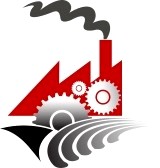 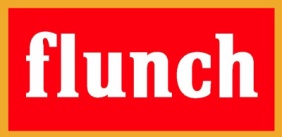 Vous êtes accueilli en stage par le restaurant FLUNCH de Montpellier (34) dans le cadre de votre formation en 3ème Prépa Pro. Votre tuteur Léon MOISAN vous demande de déterminer le résultat du mois de janvier à l’aide des informations communiquées dans le document qui suit.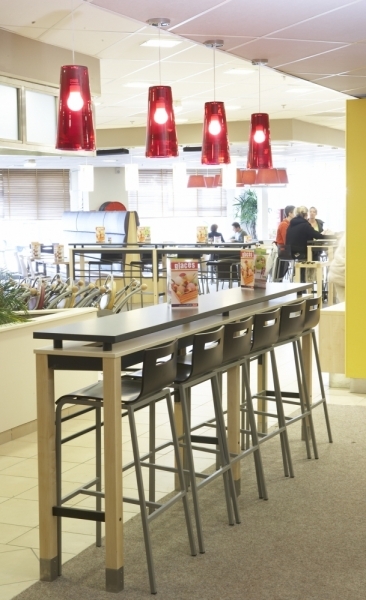 Prenez connaissance du détail des ventes et des achats réalisés par le restaurant durant le mois de janvier, puis complétez le tableau de détermination du résultat de l’entreprise.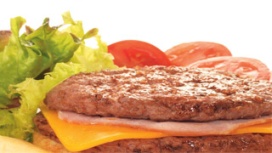 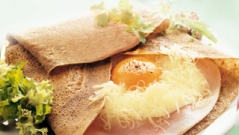 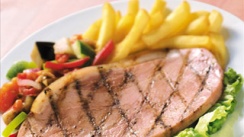 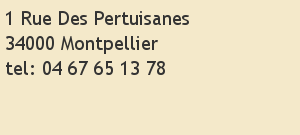 Tableau de détermination du résultat de l’entreprise – JANVIERDépensesMontantRecettesMontantTotal DépensesTotal RecettesRésultatS’agit-il d’un bénéfice ou d’une perte ? Justifiez votre réponse.